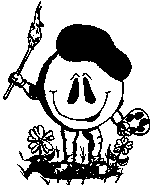 Name, Vorname___________________________________________Adresse__________________________________________________Alle Produkte sind jeweils in den folgenden Grössen erhältlich:Erwachsene: XS, S, M, L, XL, XXL, XXXLKinder: 90/100 (3-5J) 110-120 (6-8J), 130/140 (9-11J) 150/160 (12-14J)Falls Sie mehrere Produkte in unterschiedlichen Farben UND Grössen bestellen, geben Sie Anzahl und die gewünschten Grössen an. Schreiben Sie bitte ausserdem zusätzlich über der Farbangabe die entsprechende Grösse.Bsp. Anzahl: 2; Grösse(n): XS und L; Farbe(n):   Weiss  Blau Falls Sie mehrere Produkte in derselben Grösse aber unterschiedlichen Farben bestellen, reicht die Angabe der Grösse und das Ankreuzen der verschiedenen Farben.Bsp. Anzahl: 2; Grösse(n): M; Farbe(n):  Weiss   BlauFalls Sie mehrere Produkte in derselben Farbe aber unterschiedlichen Grössen bestellen, reicht die Angabe einer Farbe und den verschiedenen Grössen.Bsp. Anzahl: 2; Grösse(n): XL, L; Farbe(n):  Weiss T-Shirt KinderAnzahl:_____________________Grösse(n):__________________Farbe(n):Weiss  Blau  Rot Orange   Schwarz  GrauT-Shirt ErwachseneAnzahl:_____________________Grösse(n): __________________Farbe(n): Gelb  Weiss  Blau  Rosa   Rot  Grün Sand-Braun  Schwarz GrauPullover KinderAnzahl:_____________________Grösse(n): __________________Farbe(n):Weiss Blau  Rot  Orange  Schwarz GrauPullover ErwachseneAnzahl:_____________________Grösse(n): __________________Farbe(n):Grau  Weinrot Blau  PinkTrainerhosen KinderAnzahl:_____________________Grösse(n): __________________Farbe(n):Blau  Grau  SchwarzTrainerhosen ErwachseneAnzahl:_____________________Grösse(n): __________________Farbe(n):Blau  Grau Schwarz